Консультация для родителей: «Этот сложный  возраст»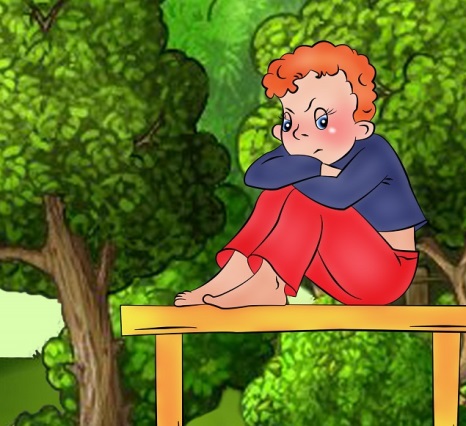      Ребёнку исполнилось 3 года. Это переход от раннего к дошкольному детству. Кризис 3 лет связан с формированием образа Я, самоутверждением и самостоятельностью. Возникает противоречие между желанием «делать, как взрослый» и своими возможностями. Для нормального развития желательно чтобы ребёнок ощущал, что все взрослые знают, что рядом с ними не малыш, а равный им товарищ и друг. Возникает потребность общаться не только с матерью и членами семьи, но и со сверстниками. Ребенок осваивает правила поведения через реакции взрослых и детей на его поступки.     Заметно  предпочтение родителя  другого пола, максимально выраженное в 4 года. Девочки нежно любят отцов, а мальчики испытывают эмоциональное влечение к матери. Подобный эмоциональный опыт отношений между людьми найдет свое дальнейшее развитие в браке, когда супруги проявят друг к другу те же чувства любви, которые они испытали по отношению к родителям другого пола в детстве.     Игра для малыша становится больше  коллективной и уже имеет сюжетное наполнение. В ней ребенок воображает себя кем угодно и соответственно действует. В этом возрасте начинает развиваться воображение, когда одни предметы заменяются другими, и дети способны устанавливать некоторые скрытые связи и отношения между предметами.     В этом возрасте ребенку достаточно поиграть 10 – 15 минут, а потом ему хочется переключиться на что-то другое. Игры с правилами только начинают формироваться.     То, что рисует ребёнок, зависит от его представлений о предмете. Образы бедны, отсутствуют детали, но дети уже могут использовать цвет.     Под руководством взрослого дети способны вылепить простые предметы. Лепка имеет большое значение для развития мелкой моторики.     Аппликация оказывает положительное влияние на развитие восприятия, простейшие её виды доступны детям.     Конструируют они, в основном по образцу и только несложные постройки.     Учатся ориентироваться в пространстве.      У них развивается память и внимание, они способны запомнить значительные отрывки из любимых произведений. Ребенок активно осваивает речь, придумывает несуществующие слова, придает уже известным словам свой особенный смысл.     Дети в игре со сверстниками учатся защищать свои личные границы и воспринимать их наличие у других людей. Ребенок вынужден учитывать желания и чувства других партнеров по игре, иначе рискует остаться в одиночестве и скучать.     В дошкольный период очень важно, чтобы у ребёнка развивался положительный образ "я" - чувство собственного достоинства, формирование которого зависит от условий жизни и воспитания, прежде всего в семье. Наиболее правильный ответ на самый трудный вопрос всегда будет связан с осознанием родительской любви к ребёнку. Самые главные слова, которые нужно сказать своему ребёнку: «Я тебя люблю, мы рядом, мы вместе, мы всё преодолеем».     Ребёнок пришёл в детский сад. Социальная среда в детском саду противоположна домашней. Дома ребёнок воздвигнут на пьедестал. Жизнь семьи вертится вокруг него. А в детском саду он такой же, как и все. Он часть группы, и зачастую он не знает как себя вести. Поэтому дома установка должна быть следующей: ребёнок - не главный в семье, а часть семьи.Родителям важно помнить:С терпением и пониманием относится к протестам и бунтам ребенка. Помните, что подавленная в этом возрасте воля ребенка может привести к пассивности, зависимости и инфантильности. Иногда следует позволять ребенку настаивать на своем (если это не опасно для его жизни и здоровья),  даже когда вам это кажется нелепым или ненужным.Когда капризы становятся частыми и по нелепым поводам – это вас должно насторожить. Не позволяйте ребенку командовать собой и добиваться своего только таким способом. Иначе это станет привычкой и потом вам с этим придется очень долго и тяжко справляться. Старайтесь договариваться. Помните, что упрямство – это реакция ребенка, который настаивает на своем не потому, что ему этого хочется, а потому, что ему важно, чтобы с его мнением считались.Разбирайте вместе с ребенком конфликтные ситуации в детском саду или на детской площадке. Учите его уважать собственные и чужие интересы и чувства. Для этого важно самим быть для него примером – то есть уважительно относиться к нему самому и другим членам семьи.Бережно обращайтесь с чувствами ребенка. С пониманием относитесь к его горю или злости, разделяйте с ним радость, чувствуйте его усталость. Важно не подавить его эмоции, а научить его правильно справляться с собственными эмоциями.Не создавайте из возрастных страхов лишней проблемы! Вовремя успокойте ребенка, нежно поговорите с ним. Помните: при спокойной и благоприятной атмосфере в семье эти страхи проходят сами собой или проявление их будет незначительно.Продолжайте развивать координацию движений (учите прыгать, стоять на одной ноге, играть с мячом), мелкую моторику (лепка, шнуровка, пирамидки, собирание бусинок).Помните, что речевые обороты и запас слов у ребенка формируется из той речи, которую он слышит в семье. Совместное чтение детских книг очень полезно для расширения словарного запаса ребенка, развития его мышления. Больше разговаривайте со своим ребенком, обсуждайте события дня, а также терпеливо отвечайте на вопросы. Несколько правил, как не надо себя вести:Не надо постоянно ругать и наказывать ребёнка за все неприятные для вас проявления его самостоятельности.Не надо говорить "да" когда необходимо твёрдое "нет".Не подчёркивать свою силу и превосходство над ним.Во время пребывания ребёнка в детском саду мы все (дети, педагоги и родители) составляем треугольник. Во главе треугольника  стоит ребёнок. Он, познавая новое, открывает самого себя (что я умею, что я могу, на что способен). Задача взрослых - помочь ему в этом нелёгком деле, не следует забывать и о социуме, который играет большую роль в развитии ребёнка.Как вы думаете, что произойдёт с трёхногим табуретом, если подломится одна ножка? (правильно, он упадёт).Или вспомним басню И. Крылова «Лебедь, рак и щука»:- "Когда в товарищах согласья нет, на лад их дело не пойдёт, а выйдет из него не дело, а только мука".- Отсюда вывод, что нам предстоит объединить наши усилия для того, чтобы детям было комфортно и интересно в детском саду.Старинная притча:Человек хотел озадачить мудреца, который знал ответы на все вопросы. Поймал бабочку и решил: сомкну ладони, где находится бабочка, и спрошу:- «О, мудрейший! Бабочка в ладонях у меня живая или мёртвая?» - Если скажет «мёртвая» - разомкну руки, и она улетит; а если «живая» - незаметно сомкну руки и покажу мёртвую бабочку. Пришёл, спросил. А мудрец ответил: - «Всё в твоих руках человек!».Так что, уважаемые родители, ваш ребёнок в ваших руках.Спасибо за внимание!Консультацию подготовила: воспитатель Кочергина О.Н.Использованы: интернет - ресурсы.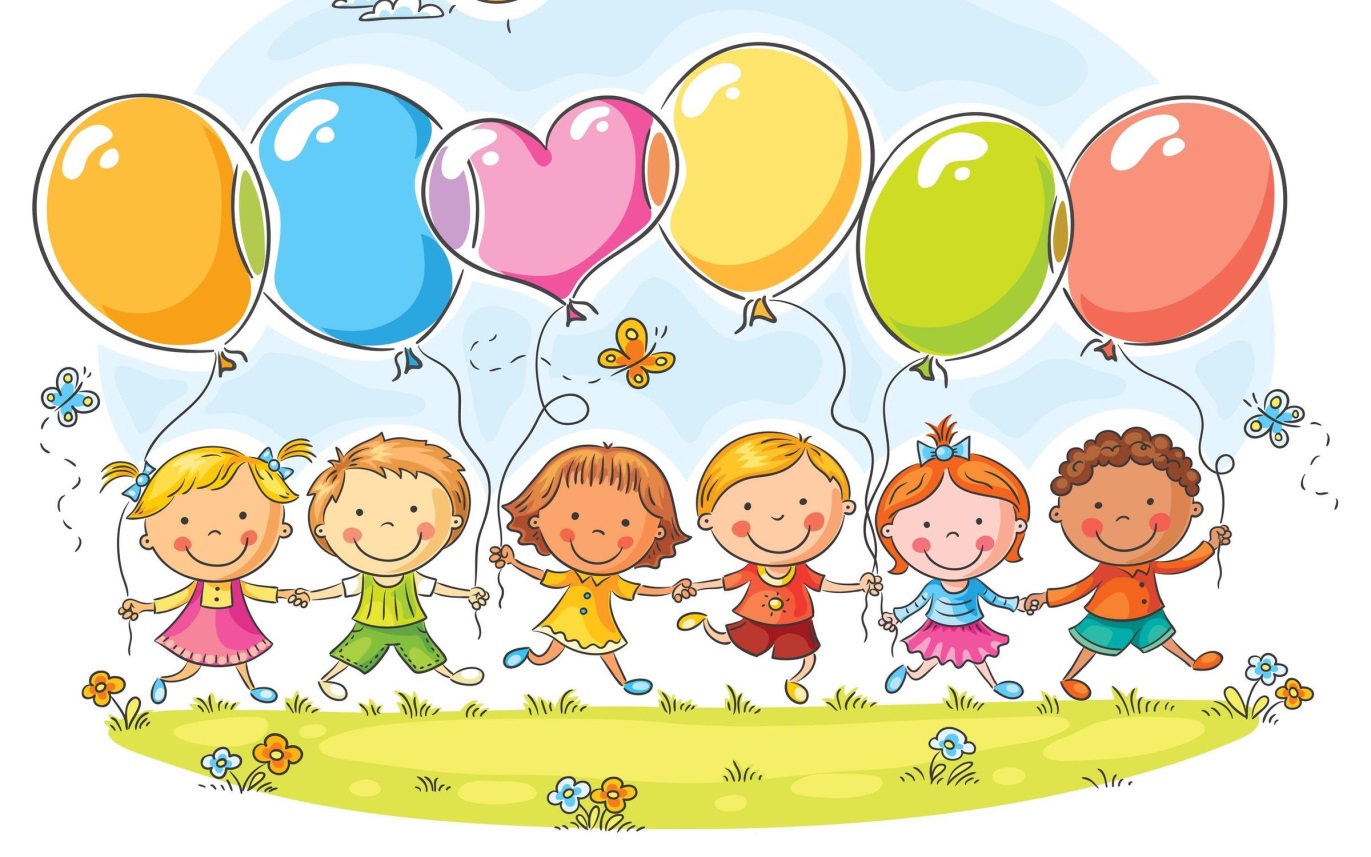 